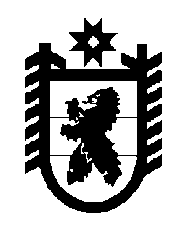 Российская Федерация Республика Карелия    УКАЗГЛАВЫ РЕСПУБЛИКИ КАРЕЛИЯО внесении изменений в Указ Главы Республики Карелия 
от 23 мая 2016 года № 71Внести в приложение к Указу Главы Республики Карелия от 23 мая 
2016 года № 71 «О распределении компетенции между Главой Республики Карелия, Первым заместителем Главы Республики Карелия – Премьер-министром Правительства Республики Карелия, заместителями Главы Республики Карелия и членами Правительства Республики Карелия» (Официальный интернет-портал правовой информации (www.pravo.gov.ru), 
25 мая 2016 года, № 1000201605250008) следующие изменения:1) в подпункте 1 пункта 7 слова «, Управления ветеринарии Республики Карелия» исключить;2) дополнить пунктом 10.1 следующего содержания:«10.1. Член Правительства Республики Карелия – Министр сельского, рыбного и охотничьего хозяйства Республики Карелия В.Л. Телицын:1) непосредственно руководит деятельностью Министерства сельского, рыбного и охотничьего хозяйства Республики Карелия;2) непосредственно координирует и контролирует деятельность Управления ветеринарии Республики Карелия.»;3) пункт 12 дополнить подпунктом 8 следующего содержания:«8) вопросы члена Правительства Республики Карелия – Министра сельского, рыбного и охотничьего хозяйства Республики Карелия 
В.Л. Телицына в части непосредственной координации и контроля за деятельностью Управления ветеринарии Республики Карелия рассматривает член Правительства Республики Карелия – заместитель Премьер-министра Правительства Республики Карелия Ю.В. Савельев.».          Глава Республики  Карелия                                                                         А.П. Худилайненг. Петрозаводск18  августа 2016 года№ 113